Добрый день!Приглашаем вас 11-13 ноября на XVII Красноярский городской форум, в рамках которого пройдут экспертные и дискуссионные события образовательного трека «Человеческий капитал. Муниципальное измерение».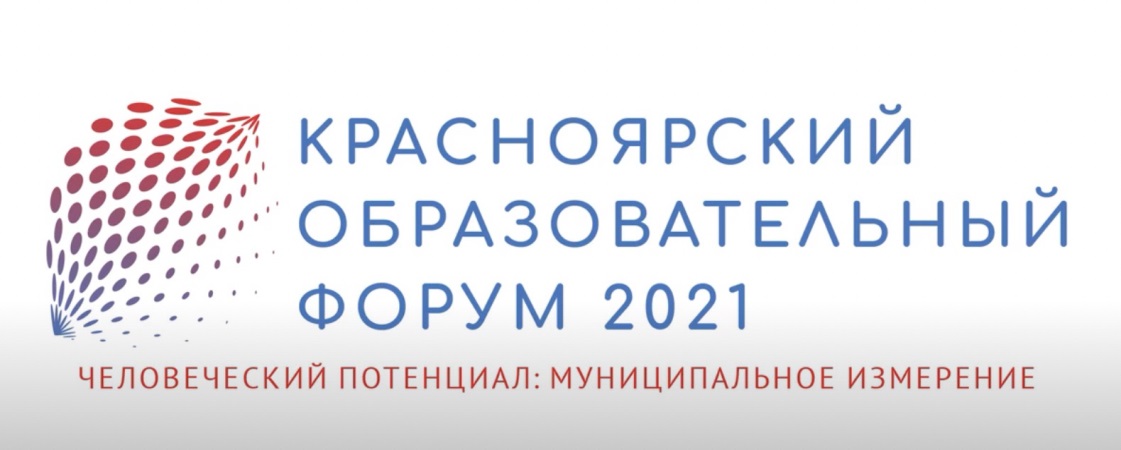 События форума станут переговорной площадкой для российских и международных экспертов в области синхронного развития всех сфер жизнедеятельности города: инфраструктуры, экономики, образования, культуры, сферы услуг, общества. 
Красноярск - генератор новых модельных образцов и механизмов образовательных технологий и образовательной политики Енисейской Сибири. Уже сегодня в жизнь города вошли такие проекты как:«Образование - открытая система» (продвижение управляющих советов, развитие сообществ, воспитание личностей с активной гражданской позицией)Развивающее образование (особая технология обучения - выход за пределы урока, открытая образовательная сред)Смешанное обучениеРасшколивание (городское образовательное пространство как механизм индивидуализации образования, интеграция основного и дополнительного образования)Полилингвальное дошкольное образованиеПространство детских проб и деятельностиНовые образовательные и социокультурные экосистемы («Столбы», «Роев ручей»)В совместной работе с педагогами и школьниками в событиях образовательного трека примут участие ведущие российские и международные эксперты в сфере образования, руководители и представители Академии «Просвещения», Института управления образованием Российской академии образования, Департамента образования и науки города Москвы, ректоры МГПУ и БГУ, координаторы ключевых федеральных проектов.По результатам работы форума планируется создание творческих продуктов школьников и педагогов города Красноярска, новых замыслов образовательных программ, проектов по использованию образовательных ресурсов города, сетевых кейсов, моделей сопровождения различных видов детских активностей.Полная программа событий доступна на сайте форума kof24.ruРегистрация на онлайн-площадки трека образования «Человеческий капитал. Муниципальное измерение»Регистрация на Форум Институт «Эврика»